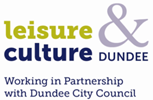 INTRODUCTIONIn terms of good governance and in line with our constitution, it is important that Board and Committee agenda papers be issued in good time (no less than one week in advance).  These reports must be comprehensive, with all appropriate consultation, financial implications and equality assessments complete, in order that Trustees have all the information they require to consider and approve items as appropriate.The Pre-Agenda meetings held with the Chair of the Board and Sub Committee Chairs are an important step in this process and it should be noted that all Reports, ECNs, Vacancy Justifications and Agenda Notes for presentation at Board Meetings should always be available for distribution to the Pre-Agenda group for discussion.  It is important therefore that the timetable below be adhered to.  Items not received by specified dates will not be considered and will be deferred to the next meeting cycle.  In extraordinary circumstances, where urgent reports require to be considered, Heads of Service should make a request to the Managing Director for consideration by the Chair.Prior to submission for presentation to the Pre-Agenda Group or the Sub Committees, all items should have already been subject, as required, to:confirmation of financial implications by the Head of Support Services – required submission by the dates below in column 2 will ensure that sufficient time, consideration and clarification can be dedicated to financial implications; trade union consultation;preparation of Integrated Impact Assessment documentation;discussion by and agreement of the Senior Management Team;approval for presentation to Board/Committee by the Managing Director. Supporting Documents:L&CD Report Template:  				Internal Link   External Link  Action Points from Board/Sub Committee:		Internal Link   External Link   

MEETING DATESDeadline for submission to HEAD OF SUPPORT SERVICES of:ReportsVacancy justificationsAgenda notesECNsItems to include, where appropriate, confirmation of:Financial implicationsStaff and Trade Union ConsultationIntegrated Impact AssessmentDeadline for notification to MANAGING DIRECTOR of all items to be considered for Board/Committee Agendas in this cycle.Date of SENIOR MANAGEMENT TEAM meeting at which Board and Committee items will be discussedDeadline for receipt by MANAGING DIRECTOR of items discussed by SMT and subsequently finalisedMANAGING DIRECTOR to agree Agenda items with SUB COMMITTEE CHAIR prior to Distribution of AgendaIssue of PRE-AGENDA Papers for L&CD BOARD (and addition to Google Drive)AMENDMENTS/ CLARIFICATION from Pre-Agenda to be finalised.AGENDA PAPERS TO BE ISSUED by either Committee Services or Secretary, as requiredDECISIONS, APPROVALS AND FURTHER ACTION from Board/ Committee to be notified to SMT, Board and Sub Committee in the form of a MEETING ACTION NOTE DISTRIBUTED to BOARD/COMMITTEE AND SMTH&S AND PROPERTY COMMITTEE12 August 26 July2 August3 August4 August5 August 13 August FINANCE COMMITTEE25 August9 August18 August18 August18 August19 August 26 August HR & EQUALITIES COMMITTEE15 September 30 August6 September7 September8 September9 September 16 September FINANCE COMMITTEE22 September 6 September13 September14 September15 September16 September23 SeptemberPRE-AGENDA20 September.16 September23 SeptemberL&CD BOARD29 September6 September13 September16 September23 September30 SeptemberH&S AND PROPERTY COMMITTEE7 October 20 September27 September28 September29 September2 October8 OctoberFINANCE COMMITTEE20 October 4 October 11 October12 October13 October14 October21 OctoberPRE-AGENDA1 November28 October4 NovemberL&CD 10th AGM10 November 27 October 11 NovemberL&CD Post AGM Board10 November 18 October 25 October27 October28 October4 November 11 NovemberHR & EQUALITIES COMMITTEE17 November 1 November8 November10 November11 November18 November FINANCE COMMITTEE24 November 8 November15 November16 November17 November18 November 25 NovemberPRE-AGENDA29 November18 November25 NovemberL&CD BOARD1 December 8 November 15 November17 November25 November2 DecemberH&S AND PROPERTY COMMITTEE9 December 22 November 29 November1 December2 December10 December